課題9：「20 世紀的國際紛爭及危機 (I) — 兩次世界大戰」個案研習：戰爭與發明—醫學總結性工作紙綜合課堂所學（附件二及三）及個人知識，完成以下問題。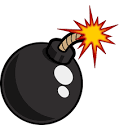 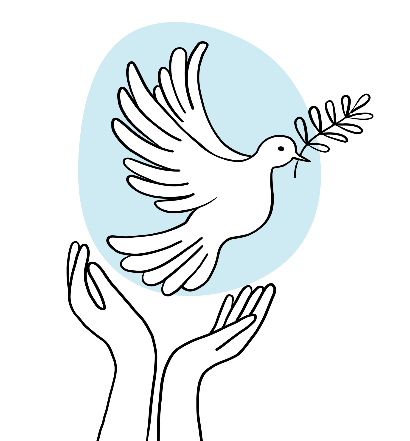 課題9：「20 世紀的國際紛爭及危機 (I) — 兩次世界大戰」個案研習：戰爭與發明—醫學總結性工作紙綜合課堂所學（附件二及三）及個人知識，完成以下問題。